Teachers’ notes                                                                                                       Level B1.2Students’ handoutActivity 1:    Introduction         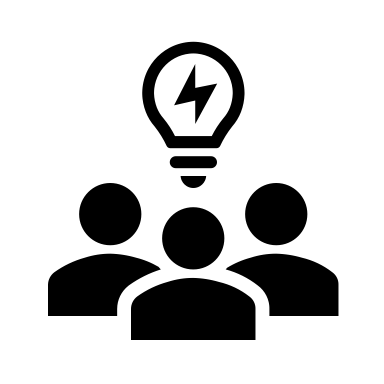 You are going to prepare a short presentation – about 2-3 minutes - for a young teenage audience, about the advantages of recycling and reusing.Your teacher will divide you into groups.Look at the “What’s recyclable and what’s not” leaflet and the visual of recyclable materials.Look at the vocabulary box and ask about any new words.Check the language box.              Activity 2:    Preparation              You have 20 minutes to prepare your presentation.Decide if you want to speak generally, or about a specific type of recycling or reusing.Write notes together about what you are going to say. Share the speaking, something for each of you.Look at the language box for useful phrases.Make notes.Activity 3:     Practise                                         Practise your presentation.  Check the timing 2-3 minutes speaking in total is sufficient.Activity 4:     Presentation                          Each of the groups makes their presentation to the others.Film the presentations if you can. (you only need a smart phone).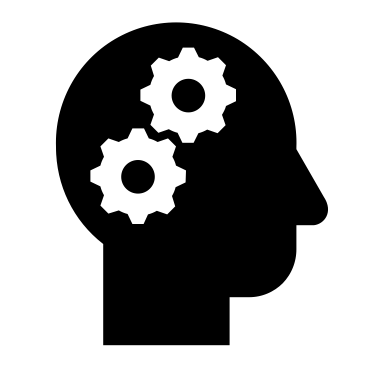  Activity 5:              Reflection How have your attitudes to recycling changed since you started living here?Compare the opportunities to recycle and reuse here and in another country.Listen to the recording of your work after the lesson and think about the way you speak.  Are your voices enthusiastic? Encouraging? Boring? Easy or difficult to understand?How will you try to communicate more effectively in the future?GlossaryRecycling vocabularyNounsDifferent types of paper and paper goods – stationery, cardboard, catalogue, leaflet, flyer, tissue paperGlass - jar, bottle, vase, glass and drinking glassMetal and other  -  wax(drink can)  tin (paint tin),     Lid/top/cover/capFoil/tin foil/aluminium foilAdjectivessharpchargeable/non-chargeablelaminatedcontaminateddisposableVerbsTo rinse (wash again in clean water)To squash  (crush/squeeze/press together)To sort  (to put into groups)To throw (out) (to dispose of)To be left on (to not take off)To contaminate (to pollute)To laminate  (to cover with plastic)Appendix 1:  Recycling leaflet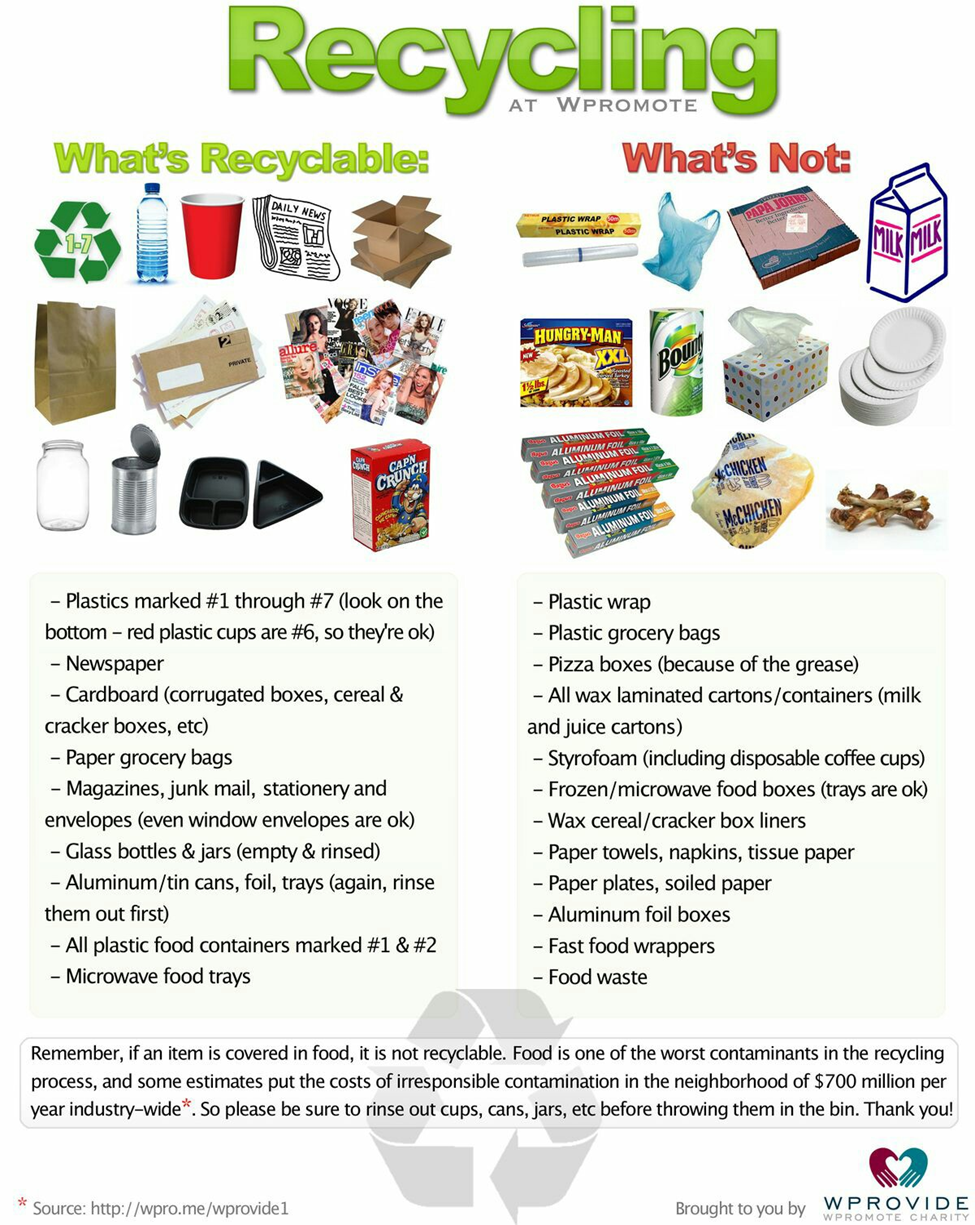 Appendix 2              What can we recycle and reuse?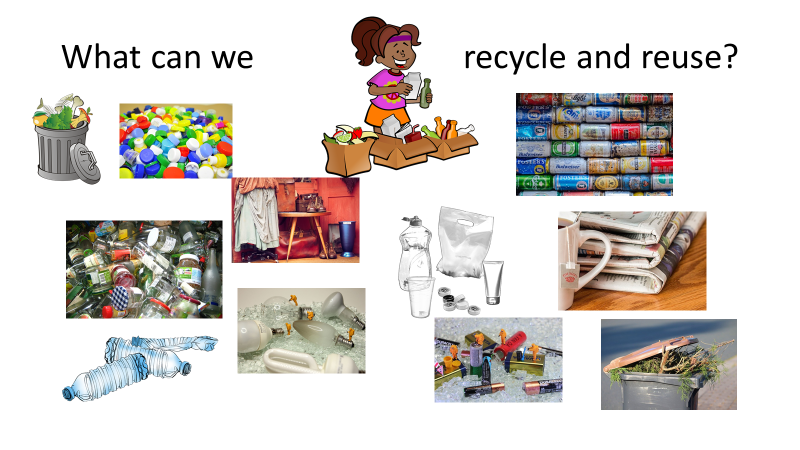 Lesson outcomesBy the end of the lesson students will have:         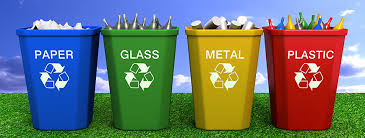 found out about recycling and reusing waste.worked in groups to prepare a presentation. prepared notes with keywords to present.practised speaking in public.MaterialsPPTCards to write notes and keywords on.Some examples of recyclable waste to add interest  (optional).A laptop, smart phone or camera to film the presentation (optional).Handout for students.Appendices.All images taken from Pixabay.comTimeProcedureMaterials10 minutesActivity 1:    IntroductionDisplay lesson objectives.Tell students to find out about local recycling facilities. Students will prepare a short presentation – about 2-3 minutes - for a young teenage audience, about the advantages of recycling and reusing.Divide students into groups. Distribute copies of the “What’s recyclable and what’s not” leaflet to each group.Show them the visual of recyclables.Tell them to look at the vocabulary box and ask about new words.PPT20 minutes15 minutes10 minutesActivity 2:  PreparationIn their groups, students decide whether to speak generally, or about a specific type of recycling or reusing.Give students  20 minutes to prepare their presentation. Monitor, encourage, suggest and help the groups.Tell them to write notes.Activity 3:        PractisePractise the presentations. Each member of the group must participate. Tell them to write keywords on postcards to remind them of what they want to say.Refer to the language box for phrases which they will need to use. Activity 4:     PresentBring the groups together. Each of the groups makes their presentation to the others.Film the presentations if you have the facilities (you only need a smart phone).Flip charts or paperColoured board pensSmall cards or postcardsAccess to a smart phone or laptop5 minutesActivity 5:        Feedback and reflectionHow have students’ attitudes to recycling changed since they started living here.Compare the opportunities to recycle and reuse here and in another country.After the lesson, students listen to the recording of their work and think about the way they speak.  Are their voices enthusiastic? Encouraging? Boring? Easy or difficult to understand?   How will they try to communicate more effectively in the future?Lesson Outcomes By the end of the lesson you will have:                                   found out about recycling and reusing waste.worked in groups to prepare their presentation. prepared notes using keywords.practised speaking in public.Language Box: Suggesting, encouraging and advisingAdvisingWe really should/ought to…  (separate paper from plastic)  ….We should reduce packaging (as soon as possible).Suggesting and encouragingWe could…  (reuse  ….)It’s worth (it/verb + ing)… separating ……Let’s try   …… (separating and collecting)  …….It’s a great idea to …(take clothes to a charity shop…)It’s really important to…( think about …)Eg. We could (collect bottle tops and crisp packets for local recycling centres).It’s worth washing (plastic food containers before they are collected).Let’s try (separating clear glass from brown glass).It’s really important to (reduce our use of plastic).It’s a great idea to (set up shops selling good second-hand clothes, furniture and things for the house).